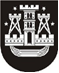 KLAIPĖDOS MIESTO SAVIVALDYBĖS TARYBASPRENDIMASDĖL pritarimo europos jaunimo forumo ir klaipėdos miesto savivaldYbės bendradarbiavimo dėl europos jaunimo sostinės 2021 m. TITULO sutarties projektui2019 m. balandžio 12 d. Nr. T2-98KlaipėdaVadovaudamasi Lietuvos Respublikos vietos savivaldos įstatymo 16 straipsnio 2 dalies 42 punktu ir atsižvelgdama į Klaipėdos miesto savivaldybės tarybos 2018 m. sausio 25 d. sprendimą Nr. T2-16 „Dėl pritarimo Klaipėdos miesto dalyvavimui 2021 metų „Europos jaunimo sostinė“ titulo konkurse“ ir į Klaipėdos miesto savivaldybės tarybos 2018 m. rugsėjo 27 d. sprendimą Nr. T2-197 „Dėl pritarimo Klaipėdos miesto savivaldybės paraiškai Europos jaunimo sostinės 2021 titului gauti“, Klaipėdos miesto savivaldybės taryba nusprendžia:1. Pritarti Europos jaunimo forumo ir Klaipėdos miesto savivaldybės bendradarbiavimo dėl Europos jaunimo sostinės 2021 m. titulo sutarties projektui (pridedama).2. Įgalioti Klaipėdos miesto savivaldybės merą Vytautą Grubliauską pasirašyti 1 punkte nurodytą sutartį su visais priedais.3. Skelbti šį sprendimą Klaipėdos miesto savivaldybės interneto svetainėje.Savivaldybės merasVytautas Grubliauskas